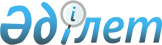 О внесении изменения в постановление акимата города Усть-Каменогорска от 26 ноября 2021 года № 4827 "Об установлении квоты рабочих мест для трудоустройства граждан из числа молодежи, потерявших или оставшихся до наступления совершеннолетия без попечения родителей, являющихся выпускниками организаций образования, лиц, освобожденных из мест лишения свободы, лиц, состоящих на учете службы пробации на 2022 год
					
			С истёкшим сроком
			
			
		
					Постановление акимата города Усть-Каменогорска Восточно-Казахстанской области от 20 сентября 2022 года № 3187. Прекращено действие в связи с истечением срока
      Акимат города Усть-Каменогорска ПОСТАНОВЛЯЕТ:
      1. Внести в постановление акимата города Усть-Каменогорска от 26 ноября 2021 года № 4827 "Об установлении квоты рабочих мест для трудоустройства граждан из числа молодежи, потерявших или оставшихся до наступления совершеннолетия без попечения родителей, являющихся выпускниками организаций образования, лиц, освобожденных из мест лишения свободы, лиц, состоящих на учете службы пробации на 2022 год" следующее изменение:
      приложение 2 к указанному постановлению изложить в новой редакции согласно приложению к настоящему постановлению.
      2. Государственному учреждению "Отдел занятости и социальных программ города Усть-Каменогорска" в течение двадцати календарных дней со дня подписания настоящего постановления направить его копию в электронном виде на государственном и русском языках в республиканское государственное предприятие на праве хозяйственного ведения "Институт законодательства и правовой информации Республики Казахстан" для опубликования в Эталонном контрольном банке нормативных правовых актов Республики Казахстан.
      3. Контроль за исполнением настоящего постановления возложить на заместителя акима города Усть-Каменогорска по вопросам социальной сферы.
      4. Настоящее постановление вводится в действие по истечении десяти календарных дней после дня его первого официального опубликования. Квота рабочих мест для трудоустройства лиц, освобожденных из мест лишения свободы и состоящих на учете службы пробации на 2022 год
					© 2012. РГП на ПХВ «Институт законодательства и правовой информации Республики Казахстан» Министерства юстиции Республики Казахстан
				
      Исполняющий обязанности акима города Усть-Каменогорска 

Д. Федченко
Приложение 
к постановлению акимата 
города Усть-Каменогорска 
от 20 сентября 2022 года № 3187Приложение 2 
к постановлению акимата 
города Усть-Каменогорска 
от 26 ноября 2021 года № 4827
   №
Наименование организации
Списочная численность работников (человек)
Размер квоты (% от списочной численности работников)
Количество рабочих мест (единиц)
1
Товарищество с ограниченной ответственностью "Железобетонный комбинат" (по согласованию)
215
1
2
2
Товарищество с ограниченной ответственностью "КазтеплоСПЕЦСТРОЙ" (по согласованию)
61
1
1
3
Товарищество с ограниченной ответственностью "УК ТРК" (по согласованию)
220
1
2
4
Товарищество с ограниченной ответственностью "Комбинат нерудных материалов" (по согласованию)
186
1
2
5
Товарищество с ограниченной ответственностью "Эмиль" (по согласованию)
688
1
7
6
Товарищество с ограниченной ответственностью "Комфорт DIY" (по согласованию)
231
1
2
7
Товарищество с ограниченной ответственностью "Казтепломонтаж" (по согласованию)
63
1
1
8
Товарищество с ограниченной ответственностью "Кондитер+" (по согласованию)
272
1
3
9
Товарищество с ограниченной ответственностью "Мегастрой Өскемен" (по согласованию)
145
1
2
10
Государственное комунальное предприятие на праве хозяйственного ведения "Өскемен Водоканал" акимата города Усть-Каменогорска
805
1
8
11
Товарищество с ограниченной ответственностью Өскеменспецкоммунтранс" (по согласованию)
165
1
2
12
Акционерное общество "Усть-Каменогорские тепловые сети" 
709
1
7
13
Товарищество с ограниченной ответственностью "Усть-Каменогорский конденсаторный завод" (по согласованию)
224
1
2
14
Коммунальное государственное предприятие на праве хозяйственного ведения "Таза Өскемен" акимата города Усть-Каменогорска
508
1
5
Всего
4492
1
46